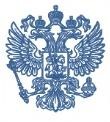 МИНИСТЕРСТВО ОБРАЗОВАНИЯ ПЕНЗЕНСКОЙ ОБЛАСТИ ОБЩЕСТВО С ОГРАНИЧЕННОЙ ОТВЕТСТВЕННОСТЬЮ ДЕТСКИЙ ОЗДОРОВИТЕЛЬНЫЙ ЛАГЕРЬ «ЗАРЯ»Юр.адрес: 440062, г.Пенза, Проспект Строителей, д.30, оф.1,4, тел. 8-8412-95-14-74, факс. 8-8412-95-14-74,  mail: zaryaleto@yandex.ru, сайт:ttps://www.zaryaleto.ru/kontaktyУТВЕРЖДЕНО Директором ООО ДОЛ «Заря»Столяровой Ю.А. ПРОГРАММА ВОСПИТАНИЯ ООО ДОЛ «ЗАРЯ»СОДЕРЖАНИЕ ПОЯСНИТЕЛЬНАЯ ЗАПИСКА Программа воспитания для организаций отдыха детей и их оздоровления (далее – Программа воспитания, Программа) подготовлена ООО ДОЛ «Заря» на основе Программы воспитания для общеобразовательных организаций, разработанной Федеральным государственным бюджетным научным учреждением «Институт изучения детства, семьи и воспитания Российской академии образования» в соответствии с нормативно-правовыми документами:  Конституцией Российской Федерации (принята всенародным голосованием 	12.12.1993, 	с 	изменениями, 	одобренными 	в 	ходе общероссийского голосования 01.07.2020). Конвенцией о правах ребенка (одобрена Генеральной Ассамблеей ООН 20.11.1989, вступила в силу для СССР 15.09.1990). Федеральным законом от 29.12.2012 № 273-ФЗ «Об образовании в Российской Федерации». Федеральным законом от 31.07.2020 № 304-ФЗ «О внесении изменений в Федеральный закон «Об образовании в Российской Федерации» по вопросам воспитания обучающихся». Федеральным законом от 24.07.1998 № 124-ФЗ «Об основных гарантиях прав ребенка в Российской Федерации». Федеральным законом от 30.12.2020 № 489-ФЗ «О молодежной политике в Российской Федерации». Приказы №№286,287 Министерства просвещения Российской Федерации об утверждении ФГОС начального общего образования и ФГОС основного общего образования от 31 мая 2021 года. Стратегией развития воспитания в Российской Федерации на период до 2025 года (утверждена распоряжением Правительства Российской Федерации от 29.05.2015 № 996-р). Указом Президента Российской Федерации от 21.07.2020 № 474 «О национальных целях развития Российской Федерации на период до 2030 года».  Указом Президента Российской Федерации от 09.11.2022 № 809 «Об утверждении Основ государственной политики по сохранению и укреплению традиционных российских духовно-нравственных ценностей». Планом основных мероприятий, проводимых в рамках Десятилетия детства, на период до 2027 года (утвержден распоряжением Правительства Российской Федерации от 23.01.2021 № 122-р). Государственной программой Российской Федерации «Развитие образования» (утверждена Постановлением Правительства Российской Федерации от 26. 12.2017 № 1642). Федеральным проектом «Успех каждого ребенка» (утвержден президиумом Совета при Президенте РФ по стратегическому развитию и национальным проектам, протокол от 24.12.2018 № 16.). Согласно Федеральному закону от 24 июля 1998 г. № 124-ФЗ «Об основных гарантиях прав ребенка в Российской Федерации» (с изменениями и дополнениями) к организациям отдыха детей и их оздоровления (далее – детский лагерь) относятся организации (независимо от их организационноправовых форм) сезонного или круглогодичного действия, стационарного и (или) нестационарного типа, с круглосуточным или дневным пребыванием, оказывающие услуги по организации отдыха и оздоровления детей: организации отдыха детей и их оздоровления сезонного или круглогодичного действия, лагеря, организованные образовательными организациями, осуществляющими организацию отдыха и оздоровления обучающихся в каникулярное время (с круглосуточным или дневным пребыванием), детские лагеря труда и отдыха, детские лагеря палаточного типа, детские специализированные (профильные) лагеря, детские лагеря различной тематической направленности.Программа является методическим документом, определяющим комплекс основных характеристик воспитательной работы, осуществляемой в детском лагере, разрабатывается с учетом государственной политики в области образования и воспитания. Программа создана с целью организации непрерывного воспитательного процесса, основывается на единстве и преемственности с общим и дополнительным образованием, соотносится с примерной рабочей программой воспитания для образовательных организаций, реализующих образовательные программы общего образования. Программа  приобщена к российским традиционным духовным ценностям, включая культурные ценности своей этнической группы, правилам и нормам поведения в российском обществе. Ценности Родины и природы лежат в основе патриотического направления воспитания. Ценности человека, дружбы, семьи, сотрудничества лежат в основе духовно-нравственного и социального направлений воспитания. Ценность знания лежит в основе познавательного направления воспитания. Ценность здоровья лежит в основе направления физического воспитания. Ценность труда лежит в основе трудового направления воспитания. Ценности культуры и красоты лежат в основе эстетического направления воспитания. «Ключевые смыслы» системы воспитания, с учетом которых должна реализовываться программа: «Люблю Родину». Формирование у детей чувства патриотизма и готовности к защите интересов Отечества, осознание ими своей гражданской идентичности через чувства гордости за свою Родину и ответственности за будущее России, знание истории, недопустимость фальсификации исторических событий и искажения исторической правды, на основе развития программ воспитания детей, в том числе военно-патриотического воспитания, развитие у подрастающего поколения уважения к таким символам государства, как герб, флаг, гимн Российской Федерации, к историческим символам и памятникам Отечества. «Мы – одна команда». Особое внимание в формировании личности ребенка, основ его поведения и жизненных установок отводится социальному окружению, важной частью которого является детский коллектив. Детский коллектив предоставляет широкие возможности для самовыражения и самореализации, позволяет сформировать в детях инициативность, самостоятельность, ответственность, трудолюбие, чувство собственного достоинства. Детский коллектив объединяет детей с разными интересами, потребностями и индивидуальными особенностями. Важно выстраивать работу и коллективные дела так, чтобы они были интересными и значимыми для каждого ребенка. «Россия – страна возможностей». Ребенка воспитывает все, что его окружает. Окружающая среда формирует его взгляды, убеждения, привычки. Важно создавать воспитательную среду, доступную, интересную для ребенка. Создание благоприятной и разнообразной воспитательной среды возможно через вовлечение детей в конкурсы, мероприятия и проекты детских общественных объединений, заинтересованных организаций (АНО «Россия – страна возможностей», АНО «Большая Перемена», Общероссийское общественно-государственное движение детей и молодежи «Движение Первых», Российское общество «Знание», Российское историческое общество), где каждый ребенок может найти то, что ему по душе. Необходимо популяризировать все возможности и социально значимые проекты организаций.  Принимая участие в мероприятиях движений и организаций, школьники получают возможность активно участвовать в общественной жизни страны, формировать гражданскую позицию, основываясь на идеалах добра и справедливости, в том числе через систему личностного и социального роста. Программа включает три раздела: целевой; содержательный; организационный. Приложение: примерный календарный план воспитательной работы. Раздел I. ЦЕННОСТНО-ЦЕЛЕВЫЕ ОСНОВЫ ВОСПИТАНИЯ Нормативные ценностно-целевые основы воспитания детей в ООО ДОЛ «Заря» определяются содержанием российских гражданских (базовых, общенациональных) норм и ценностей, основные из которых закреплены в Конституции Российской Федерации.  С учетом мировоззренческого, этнического, религиозного многообразия российского общества ценностно-целевые основы воспитания детей включают духовно-нравственные ценности культуры народов России, традиционных религий народов России в качестве вариативного компонента содержания воспитания, реализуемого на добровольной основе, в соответствии с мировоззренческими и культурными особенностями и потребностями родителей (законных представителей) несовершеннолетних детей.  Воспитательная деятельность в ООО ДОЛ «Заря» реализуется в соответствии с приоритетами государственной политики в сфере воспитания, зафиксированными в Стратегии развития воспитания в Российской Федерации на период до 2025 года. Приоритетной задачей Российской Федерации в сфере воспитания детей является развитие высоконравственной личности, разделяющей российские традиционные духовные ценности, обладающей актуальными знаниями и умениями, способной реализовать свой потенциал в условиях современного общества, готовой к мирному созиданию и защите Родины. 1.1. Цель и задачи воспитанияСовременный российский общенациональный воспитательный идеал – высоконравственный, творческий, компетентный гражданин России, принимающий судьбу Отечества как свою личную, осознающий ответственность за настоящее и будущее страны, укорененный в духовных и культурных традициях многонационального народа Российской Федерации. В соответствии с этим идеалом и нормативными правовыми актами Российской Федерации в сфере образования цель воспитания: создание условий для личностного развития, самоопределения и социализации обучающихся на основе социокультурных, духовно-нравственных ценностей и принятых в российском обществе правил и норм поведения в интересах человека, семьи, общества и государства, формирование у обучающихся чувства патриотизма, гражданственности, уважения к памяти защитников Отечества и подвигам Героев Отечества, закону и правопорядку, человеку труда и старшему поколению, взаимного уважения, бережного отношения к культурному наследию и традициям многонационального народа Российской Федерации, природе и окружающей среде. (Федеральный закон от 29 декабря 2012 г. № 273-ФЗ «Об образовании в Российской Федерации, ст. 2, п. 2). Задачи 	воспитания 	определены 	с 	учетом интеллектуальнокогнитивной, 	эмоционально-оценочной, 	деятельностно-практической составляющих развития личности: усвоение знаний, норм, духовно-нравственных ценностей, традиций, которые выработало российское общество (социально значимых знаний); формирование и развитие позитивных личностных отношений к этим нормам, ценностям, традициям (их освоение, принятие); приобретение 	социально 	значимых 	знаний, 	формирование отношения к традиционным базовым российским ценностям. 1.2. Методологические основы и принципы воспитательной деятельностиМетодологической основой Программы воспитания являются антропологический, культурно-исторический и системно-деятельностный подходы.  Воспитательная деятельность в детском лагере основывается на следующих принципах: принцип гуманистической направленности. Каждый ребенок имеет право на признание его как человеческой личности, уважение его достоинства, защиту его человеческих прав, свободное развитие; принцип ценностного единства и совместности. Единство ценностей и смыслов воспитания, разделяемых всеми участниками образовательных отношений, содействие, сотворчество и сопереживание, взаимопонимание и взаимное уважение; принцип культуросообразности. Воспитание основывается на культуре и традициях России, включая культурные особенности региона;  принцип следования нравственному примеру. Пример, как метод воспитания, позволяет расширить нравственный опыт ребенка, побудить его к открытому внутреннему диалогу, пробудить в нем нравственную рефлексию, обеспечить возможность выбора при построении собственной системы ценностных отношений, продемонстрировать ребенку реальную возможность следования идеалу в жизни; принцип безопасной жизнедеятельности. Защищенность важных интересов личности от внутренних и внешних угроз, воспитание через призму безопасности и безопасного поведения;  принцип совместной деятельности ребенка и взрослого. Значимость совместной деятельности взрослого и ребенка на основе приобщения к культурным ценностям и их освоения; принцип инклюзивности. Организация воспитательного процесса, при котором все дети, независимо от их физических, психических, интеллектуальных, культурно-этнических, языковых и иных особенностей, включены в общую систему образования. Данные 	принципы 	реализуются 	в 	укладе 	детского 	лагеря, включающем воспитывающие среды, общности, культурные практики, совместную деятельность и события. Уклад – общественный договор участников образовательных отношений, опирающийся на базовые национальные ценности, содержащий традиции региона и детского лагеря, задающий культуру поведения сообществ, описывающий предметно-эстетическую среду, деятельности и социокультурный контекст.  Воспитывающая среда – это особая форма организации образовательного процесса, реализующего цель и задачи воспитания. Воспитывающая среда определяется целью и задачами воспитания, духовнонравственными и социокультурными ценностями, образцами и практиками. Основными характеристиками воспитывающей среды являются ее насыщенность и структурированность. Воспитывающие общности (сообщества) в детском лагере: детские (одновозрастные и разновозрастные отряды). Ключевым механизмом воспитания в детском лагере является временный детский коллектив. Чтобы эффективно использовать воспитательный потенциал временного детского коллектива, необходимо учитывать особенности и закономерности развития временного детского коллектива. детско-взрослые. Основная цель – содействие, сотворчество и сопереживание, взаимопонимание и взаимное уважение, наличие общих ценностей и смыслов у всех участников. Главная детско-взрослая общность в ООО ДОЛ «Заря» – «Дети-Вожатый». 1.3. Основные направления воспитания  Практическая реализация цели и задач воспитания осуществляется в рамках следующих направлений воспитательной работы: гражданское воспитание, формирование российской гражданской идентичности, принадлежности к общности граждан Российской Федерации, к народу России как источнику власти в российском государстве и субъекту тысячелетней Российской государственности, знание и уважение прав, свобод и обязанностей гражданина Российской Федерации; патриотическое воспитание – воспитание любви к родному краю, Родине, своему народу, уважения к другим народам России; историческое просвещение, формирование российского национального исторического сознания, российской культурной идентичности; духовно-нравственное развитие и воспитание обучающихся на основе духовно-нравственной культуры народов России, традиционных религий народов России, формирование традиционных российских семейных ценностей; воспитание честности, доброты, милосердия, справедливости, дружелюбия и взаимопомощи, уважения к старшим, к памяти предков; эстетическое воспитание: формирование эстетической культуры на основе российских традиционных духовных ценностей, приобщение к лучшим образцам отечественного и мирового искусства; экологическое 	воспитание:	формирование экологической культуры, ответственного, бережного отношения к природе, окружающей среде на основе российских традиционных духовных ценностей; трудовое воспитание: воспитание уважения к труду, трудящимся, результатам труда (своего и других людей), ориентации на трудовую деятельность, получение профессии, личностное самовыражение в продуктивном, нравственно достойном труде в российском обществе, на достижение выдающихся результатов в труде, профессиональной деятельности; физическое воспитание и воспитание культуры здорового образа жизни и безопасности: развитие физических способностей с учетом возможностей и состояния здоровья, формирование культуры здорового образа жизни, личной и общественной безопасности; познавательное направление воспитания: стремление к познанию себя и других людей, природы и общества, к знаниям, образованию. 1.4. Основные традиции и уникальность воспитательной деятельности  Основные традиции воспитания в детском лагере являются: совместная деятельность детей и взрослых, как ведущий способ организации воспитательной деятельности;создание условий, при которых для каждого ребенка предполагается роль в совместных делах (от участника до организатора, лидера того или иного дела);создание условий для приобретения детьми нового социального опыта и освоения новых социальных ролей;проведение общих мероприятий ООО ДОЛ «Заря» с учетом конструктивного межличностного взаимодействия детей, их социальной активности;включение детей в процесс организации жизнедеятельности временного детского коллектива;формирование коллективов в рамках отрядов, кружков, студий, секций и иных детских объединений, установление в них доброжелательных и товарищеских взаимоотношений;обмен опытом между детьми в формате «дети-детям»;ключевой фигурой воспитания является ребенок, главную роль в воспитательной деятельности играет педагог, реализующий по отношению к детям защитную, личностно развивающую, организационную, посредническую (в разрешении конфликтов) функции. Уникальность 	воспитательного 	процесса 	в 	детском 	лагере заключается в кратковременности, автономности, сборности. Кратковременность 	– 	короткий 	период 	лагерной 	смены, характеризующийся динамикой общения, деятельности, в процессе которой ярче высвечиваются личностные качества. Автономность – изолированность ребенка от привычного социального окружения, «нет дневника», вызова родителей – все это способствует созданию обстановки доверительности. Сборность – предполагает объединение детей с разным социальным опытом и разным уровнем знаний, не скованных «оценками» прежнего окружения, каждый ребенок имеет возможность «начать все сначала». Раздел II. СОДЕРЖАНИЕ, ВИДЫ И ФОРМЫ  ВОСПИТАТЕЛЬНОЙ ДЕЯТЕЛЬНОСТИ Достижение цели и решение задач воспитания осуществляется в рамках всех направлений деятельности детского лагеря. Содержание, виды и формы воспитательной деятельности представлены в соответствующих модулях. Реализация конкретных форм воспитательной работы воплощается в Календарном плане воспитательной работы (Приложение), утверждаемом ежегодно на предстоящий год (сезон) с учетом направлений воспитательной работы, установленных в настоящей Программе воспитания. ИНВАРИАНТНЫЕ МОДУЛИ (обязательные для всех детских лагерей)2.1. Модуль «Будущее России. Ключевые мероприятия» Направлен на формирование сопричастности к истории, географии Российской Федерации, 	ее 	этнокультурному, 	географическому разнообразию, формирование национальной идентичности. Деятельность реализуется по направлениям:1. 	Церемония 	подъема 	(спуска) 	Государственного 	флага Российской 	Федерации 	и	исполнение 	Государственного гимна Российской Федерации. 	Использование 	Государственного 	флага 	и 	исполнение Государственного гимна Российской Федерации при проведении церемонии подъема (спуска) Государственного флага Российской Федерации регламентируется Методическими рекомендациями «Об использовании государственных символов Российской Федерации при обучении и воспитании детей и молодежи в образовательных организациях, а также организациях отдыха детей и их оздоровления» (Письмо Минпросвещения России от 15.04.2022 № СК-295/06) и «Стандартом Церемонии поднятия (спуска) Государственного флага Российской Федерации» (Письмо Минпросвещения России от 17.06.2022 № АБ-1611/06).Торжественная церемония подъема (спуска) Государственного флага Российской Федерации проводится в день проведения открытия (закрытия) смены и в дни государственных праздников Российской Федерации. 2. Дни единых действий, которые обязательно включаются в календарный план воспитательной работы и проводятся по единым федеральным методическим рекомендациям и материалам: 1 июня – День защиты детей; 6 июня – День русского языка; 12 июня – День России; 22 июня – День памяти и скорби; 27 июня – День молодежи; 8 июля – День семьи, любви и верности; 14 августа – День физкультурника; 22 августа – День Государственного флага Российской Федерации; 27 августа – День российского кино. 3. «Движение Первых» С целью формирования у обучающихся представления о назначении Общероссийского 	общественно-государственного 	движения 	детей 	и молодежи «Движение Первых», о его месте и роли в достижении приоритетных национальных целей Российской Федерации и своем личном вкладе в социально значимую деятельность предусмотрены следующие форматы:   День РДДМ «Движение Первых» (проводится каждую смену). Профильный отряд. Детский организационный комитет смены, популяризирующий РДДМ. Марафон РДДМ «Движение Первых» (3-5 дневный образовательный модуль по тематике смены). Форматы мероприятий, акций от РДДМ в рамках Дней единых действий (указанных в п.1 данного модуля). Региональные смены «Время Первых». Не менее одной смены в каждом регионе. Отбор на региональные профильные смены – сайт будьвдвижении.рф. 4. «Цивилизационное наследие России» – важнейший ресурс в воспитании подрастающего поколения, который включает знания о родной природе, достижения культуры и искусства, изобретения и масштабные проекты, реализованные всей страной, это примеры сложных решений, которые принимались людьми в непростых обстоятельствах. Каждый обучающийся должен понимать, что цивилизационное наследие России прежде всего – это подвиги и примеры ратного труда, судьбоносные исторические события, имена тех, кто прославлял Отечество, а также памятники культуры.  В рамках модуля обучающиеся знакомятся с именами конкретных людей, которые прославили Россию, их подвигами. Изучают памятники культуры Отечества.  Цивилизационное наследие как ценностный ориентир для развития каждого гражданина России предусматривает: Знакомство с примерами реальных людей, событий, деятельности, которая происходила на благо России. Знакомство с наследием народов России в области искусства, литературы, музыки, изобразительного искусства, архитектуры, театра, балета, кинематографа, мультипликации. Изучение России, родного края, населенного пункта как культурного пространства. Знакомство обучающихся с историей своего населенного пункта, желание изучать историю и культуру своего края; изучать подвиги односельчан, развивать желание вносить личный вклад в сохранение культурного наследия своего региона, страны.   5. Просветительский проект «Без срока давности». Проект нацелен на патриотическое воспитание детей и подростков, направлен на формирование их приверженности традиционным российским духовно-нравственным ценностям – любви к Родине, добру, милосердию, состраданию, взаимопомощи, чувству долга.  Задача педагогической деятельности по реализации этого проекта – показать, какие ценности нашего народа позволили одержать победу над врагами, формирование убеждения о силе духа нашего народа и армии, о их моральном превосходстве. Предполагаемые форматы участия в проекте: Уроки Памяти, Уроки Мужества. Через проведение Уроков необходимо показать обучающимся важность сохранения памяти о подвигах наших предков, защитивших родную землю и спасших мир от фашистской агрессии, о геноциде советского народа, о военных преступлениях нацистов, которые не имеют срока давности. Вовлечение обучающихся старших классов в проект «Без срока давности» 	с 	помощью 	образовательных 	проектов, 	в 	том 	числе исследовательских.  Посещение 	мемориальных 	комплексов 	и 	памятных мест, посвященных увековечиванию памяти мирных жителей, погибших от рук нацистов и их пособников в годы Великой Отечественной войны. 6. «Содружество Орлят России». Цель программы «Содружество Орлят России» (для проведения в детских лагерях): развитие социально-активной личности ребёнка на основе духовно-нравственных ценностей и культурных традиций многонационального народа Российской Федерации.  Смена в детском лагере является логическим завершением участия младших школьников в годовом цикле Программы развития социальной активности «Орлята России» и реализуется в период летних каникул. Программа разработана с учётом: возрастных и психофизиологических особенностей младших школьников; ведущих видов деятельности в данном возрасте: игровой и учебнойключевых мотивов поведения младших школьников (интерес к новым видам деятельности, важность личных достижений, признания, самоутверждения, сориентированность на взрослого). Материалы рекомендованы к реализации в представленном виде, но при этом являются вариативными. Каждый педагог может внести свой вклад в развитие содержания смен и дополнить программу региональным компонентом. Программа любого уровня (пришкольный, региональный, федеральный) легко адаптируется для смены разной длительности (от 7 до 21 дня). Игровая модель и основные события смен направлены на закрепление социальных навыков и дальнейшее формирование социально-значимых ценностей, укрепление смыслового и эмоционального взаимодействия между взрослыми и детьми, подведение итогов и выстраивание перспектив дальнейшего участия в Программе «Орлята России» или проектах Российского движения детей и молодёжи. Методической основой программ для детских лагерей является методика коллективной творческой деятельности И. П. Иванова. Основными организационными пространствами детского лагеря являются: отряд = класс, как знакомый и постоянный коллектив для ребёнка (проживание в привычной атмосфере, реализация некоторых игровых заданий); временные объединения детей, для реализации программы смены (спортивная команда, с/у, клуб по интересам, творческая мастерская, научное бюро и т.д.); -все 	детско-взрослое 	сообщество 	летнего 	лагеря 	(участие 	в общелагерных мероприятиях). В помощь педагогам разработан методический комплекс с активными ссылками на дидактические материалы. Методический комплекс включает в себя: программу пришкольного и регионального лагерей; программу федеральной смены; пояснительные записки к программам всех уровней; рекомендуемые план-сетки к программам всех уровней; план-конспекты и дидактические материалы для отрядных и общелагерных дел. 7. «Ключевые мероприятия»Ключевые мероприятия – это главные традиционные мероприятия детского лагеря, в которых принимает участие большая часть детей.  Торжественное открытие и закрытие смены (программы). Тематические и спортивные праздники, творческие фестивали. Акции, конкурсы, проекты, которые реализуются в течение смены. Участие во всероссийских мероприятиях и акциях, посвященных значимым отечественным и международным событиям.Проведение всероссийских и региональных мероприятий. 2.2. Модуль «Отрядная работа. КТД» Воспитатель/вожатый организует групповую и индивидуальную работу с детьми вверенного ему временного детского коллектива – отряда. Временный детский коллектив или отряд – это группа детей, объединенных в целях организации их жизнедеятельности в условиях детского лагеря. Для эффективного использования воспитательного потенциала отрядной работы необходимо учитывать особенности временного детского коллектива: Коллектив функционирует в течение короткого промежутка времени; максимальный период не превышает 45 дней. Как правило, коллектив объединяет детей, которые не были знакомы ранее. Автономность существования: влияние внешних факторов уменьшается, ослабляется влияние прежнего социума, например, семьи, класса, друзей. В то же время у коллектива появляется новое место жизнедеятельности. Коллективная деятельность. Участники коллектива вовлечены в совместную деятельность. Завершенность развития: полный цикл: от формирования до завершения функционирования. Отрядная работа строится с учетом закономерности развития временного детского коллектива (роста межличностных отношений) и логики развития лагерной смены. Реализация 	воспитательного 	потенциала 	отрядной 	работы предусматривает: планирование и проведение отрядной деятельности; поддержку активной позиции каждого ребенка, предоставления им возможности обсуждения и принятия решений, создания благоприятной среды для общения; доверительное общение и поддержку детей в решении проблем, конфликтных ситуаций; организацию интересных и полезных для личностного развития ребенка совместных дел, позволяющих вовлекать в них детей с разными потребностями, давать им возможности для самореализации, устанавливать и укреплять доверительные отношения, стать для них значимым взрослым, задающим образцы поведения; вовлечение каждого ребенка в отрядные дела и общелагерные мероприятия в разных ролях: сценаристов, постановщиков, исполнителей, корреспондентов и редакторов, ведущих, декораторов и т.д.; формирование и сплочение отряда (временного детского коллектив) через игры, тренинги на сплочение и командообразование, огонек знакомства, визитки; сформировать дружный и сплоченный отряд поможет знание периодов развития временного детского коллектива – этапов развития межличностных отношений; предъявление единых педагогических требований (ЕПТ) по выполнению режима и распорядка дня, по самообслуживанию, дисциплине и поведению, санитарно-гигиенических требований; принятие совместно с детьми законов и правил отряда, которым они будут следовать в детском лагере, а также символов, названия, девиза, эмблемы, песни, которые подчеркнут принадлежность именно к этому конкретному коллективу;  диагностику интересов, склонностей, ценностных ориентаций, выявление лидеров, аутсайдеров через наблюдение, игры, анкеты;аналитическую работу с детьми: анализ дня, анализ ситуации, мероприятия, анализ смены, результатов; поддержка детских инициатив и детского самоуправления; сбор отряда: хозяйственный сбор, организационный сбор, утренний информационный сбор отряда и др.;  огонек (отрядная «свеча»): огонек знакомства, огонек оргпериода, огонек – анализ дня, огонек прощания, тематический огонек. Специфическая форма общения детей и взрослых, представляющая собой коллективное обсуждение отрядом и педагогами прожитого дня, анализ проведенных акций и складывающихся в отряде взаимоотношений. Огонек – это камерное общение, сугубо отрядная форма работы; коллективно-творческое дело (КТД). КТД как особый тип формы воспитательной работы, как социальная деятельность детской группы, направленная на создание нового продукта (творческого продукта) разработаны и названы так И.П. Ивановым. Основу данной методики составляет коллективная творческая деятельность, предполагающая участие каждого члена коллектива во всех этапах организации деятельности от планирования до анализа. Это форма организации деятельности группы детей, направленная на взаимодействие коллектива, реализацию и развитие способностей ребенка, получение новых навыков и умений, при которой вожатые действуют как старшие помощники и наставники детей. КТД могут быть отрядными и общелагерными. Различаются следующие виды КТД по направленности деятельности: трудовые, познавательные, художественные, экологические, досуговые, спортивные. Каждый вид коллективного творческого дела обогащает личность определенным видом общественного ценного опыта.2.3. Модуль «Самоуправление» Реализация воспитательного потенциала системы детского самоуправления направлена на формирование детско-взрослой общности, основанной на партнерстве детей и взрослых по организации совместной деятельности, предполагает реализацию детской активности и направлена на развитие коммуникативной культуры детей, инициативности и ответственности, формирование навыков общения и сотрудничества, поддержку творческой самореализации детей.  Самоуправление формируется с первых дней смены, то есть в организационный период. На уровне детского лагеря: самоуправление в ООО ДОЛ «Заря» может складываться из деятельности временных и постоянных органов. К временным органам самоуправления относятся: деятельность дежурного отряда, работа творческих и инициативных групп, работа советов дела. Постоянно действующие органы самоуправления включают в себя: совет отряда, совет командиров отрядов, деятельность клубов, штабов. Высшим органом самоуправления является сбор (совет) лагеря, в ходе которого решаются основные вопросы жизнедеятельности лагеря, планируется работа, проходят выборы органов самоуправления, оценивается их работа. На уровне отряда: через деятельность лидеров, выбранных по инициативе и предложениям членов отряда (командиров, физоргов, культорг и др.), представляющих интересы отряда в общих делах детского лагеря, при взаимодействии с администрацией детского лагеря. При 	формировании 	структуры 	отрядного 	самоуправления эффективным может оказаться применение метода чередования творческих поручений (ЧТП).  2.4. Модуль «Дополнительное образование»Дополнительное образование детей в ООО ДОЛ «Заря» является одним из основных видов деятельности и реализуется через: программы профильных (специализированных, тематических) смен;  деятельность кружковых объединений, секций, клубов по интересам, студий, дополняющих программы смен в условиях детского лагеря.  В 	рамках 	шести направленностей: социально-гуманитарная; художественная; естественнонаучная; техническая; туристско-краеведческая; физкультурно-спортивная.Реализация 	воспитательного 	потенциала 	дополнительного образования предполагает: приобретение новых знаний, умений, навыков в привлекательной, отличной от учебной деятельности, форме; развитие и реализация познавательного интереса; вовлечение детей в интересную и полезную для них деятельность, которая предоставит им возможность самореализоваться в ней, приобрести социально значимые знания, развить в себе важные для своего личностного развития социально значимые отношения, получить опыт участия в социально значимых делах; формирование и развитие творческих способностей обучающихся. 2.5. Модуль «Здоровый образ жизни»Модуль предполагает восстановление физического и психического здоровья в благоприятных природных и социокультурных условиях, освоение способов восстановления и укрепление здоровья, формирование ценностного отношения к собственному здоровью, способов его укрепления и т.п.Основными составляющими здорового образа жизни являются: оптимальный уровень двигательной активности, рациональное питание, соблюдение режима дня, личная гигиена, соблюдение правил поведения, позволяющих избежать травм и других повреждений.Система мероприятий в ООО ДОЛ «Заря», направленных на воспитание ответственного отношения у детей к своему здоровью и здоровью окружающих, включает:физкультурно-спортивных 	мероприятия: 	зарядка, спортивные соревнования, эстафеты, спортивные часы;спортивно-оздоровительные события и мероприятия на свежем воздухепросветительские беседы, направленные на профилактику вредных привычек и привлечение интереса детей к занятиям физкультурой и спортом;встречи с известными (интересными) людьми – общественными деятелями, деятелями спорта, культуры и искусства и др.2.6. Модуль «Организация предметно-эстетической среды»Окружающая ребенка предметно-эстетическая среда детского лагеря обогащает его внутренний мир, способствует формированию у него чувства вкуса и стиля, создает атмосферу психологического комфорта, поднимает настроение, предупреждает стрессовые ситуации, способствует позитивному восприятию ребенком детского лагеря.Реализация воспитательного потенциала предметно-эстетической среды предусматриваеттематическое оформление интерьера помещений ООО ДОЛ «Заря» (вестибюля, коридоров, рекреаций, залов, лестничных пролетов и т.п.) и комнат для проживания детей;озеленение территории ООО ДОЛ «Заря», разбивка клумб, аллей, оборудование отрядных мест, спортивных и игровых площадок, оздоровительно-рекреационных зон, позволяющих разделить территорию детского лагеря на зоны активного и тихого отдыха, создание плана лагеря и использование его воспитательного потенциала;оформление отрядных уголков, позволяющее детям проявить свои фантазию и творческие способности. Отрядный уголок – форма отражения жизнедеятельности отряда, постоянно действующая, информирующая и воспитывающая одновременно, вызывающая интерес и стимулирующая активность детей. В оформлении отрядного уголка принимает участие весь отряд, вожатый является организатором и идейным вдохновителем.событийный дизайн – оформление пространства проведения событий(праздников, церемоний, творческих вечеров, выставок, КТД, отрядных дел ит.п.);оформление 	образовательной, 	досуговой 	и 	спортивнойинфраструктуры;совместная с детьми разработка, создание и популяризация особой лагерной и отрядной символики (флаг, гимн, эмблема, логотип, элементы костюма и т.п.);регулярная организация и проведение с детьми акций и проектов по благоустройству участков территории детского лагеря (например, высадка растений, закладка аллей, создание инсталляций и иного декоративного оформления отведенных для детских проектов мест);акцентирование внимания детей посредством элементов предметно-эстетической среды (стенды, плакаты, инсталляции) на важных для воспитания ценностях детского лагеря, его традициях, правилах;звуковое пространство детском лагере – работа детского радио, аудио-сообщения (информация, музыка) позитивной духовно-нравственной, гражданско-патриотической воспитательной направленности, исполнение гимна РФ;«места новостей» – оформленные места, стенды в помещениях (холл первого этажа, рекреации), содержащие в доступной, привлекательной форменовостную информацию позитивного гражданско-патриотического, духовно-нравственного содержания, поздравления, афиши и т.п.;размещение регулярно сменяемых экспозиций творческих работ детей, демонстрирующих их способности, знакомящих с работами друг друга, фотоотчетов об интересных событиях детском лагере.2.7. Модуль «Профилактика и безопасность»Профилактика и безопасность – профилактика девиантного поведения, конфликтов, создание условий для успешного формирования и развития личностных ресурсов, способствующих преодолению различных трудных жизненных ситуаций и влияющих на повышение устойчивости к неблагоприятным факторам;Реализация 	воспитательного 	потенциала профилактической деятельности в целях формирования и поддержки безопасной и комфортной среды в детском лагере предусматривает:физическую и психологическую безопасность ребенка в новых условиях;специализированные проекты и смены;целенаправленную работу всего педагогического коллектива по созданию в детском лагере эффективной профилактической среды обеспечения безопасности жизнедеятельности как условия успешной воспитательной деятельности;разработку и реализацию разных форм профилактических воспитательных мероприятий: антиалкогольные, против курения, безопасность в цифровой среде, вовлечение в деструктивные группы в социальных сетях, деструктивные молодежные, религиозные объединения, культы, субкультуры, безопасность дорожного движения, противопожарная безопасность, гражданская оборона, антитеррористическая безопасность и т.д.;организацию превентивной работы со сценариями социально одобряемого поведения, развитие у обучающихся навыков саморефлексии, самоконтроля, устойчивости к негативному воздействию, групповому давлению;поддержку инициатив детей, педагогов в сфере укрепления безопасности жизнедеятельности в детском лагере, профилактики правонарушений, девиаций, организация деятельности, альтернативной девиантному поведению – познание (путешествия), испытание себя (походы, спорт), значимое общение, любовь, творчество, деятельность (в том числе профессиональная, религиозно-духовная, благотворительная, искусство и др.).Модуль «Работа с вожатыми/воспитателями»Главными субъектами успешной и качественной работы с детьми в ООО ДОЛ «Заря» являются вожатые/воспитатели, а также они являются важным участником системы детско-взрослой воспитывающей общности. О тих компетентности, профессиональной готовности, увлеченности зависит, насколько дети смогут раскрыть свой потенциал, осознать себя частью сообщества детского лагеря. Детский лагерь для ребенка начинается с вожатого, раскрывается 	через вожатого. Все нормы и 	ценности актуализируются 	ребенком, 	в 	том 	числе через личность вожатого/воспитателя.ВАРИАТИВНЫЕ МОДУЛИМодуль «Работа с родителями»Работа с родителями или законными представителями осуществляется в рамках следующих видов и форм деятельности на индивидуальном уровне:работа специалистов по запросу родителей для решения острых конфликтных ситуаций;индивидуальное 	консультирование 	c 	целью 	координации воспитательных усилий педагогов и родителей.272.10. Модуль «Профориентация» Воспитательная деятельность по направлению «профориентация» включает в себя профессиональное просвещение; диагностику и консультирование по проблемам профориентации, организацию профессиональных проб. Задача совместной деятельности педагогических работников и детей – подготовить ребенка к осознанному выбору своей будущей профессиональной деятельности. Создавая профориентационно значимые проблемные ситуации, формирующие готовность ребенка к выбору, педагог актуализирует его профессиональное самоопределение, позитивный взгляд на труд в постиндустриальном мире, охватывающий нетолько профессиональную, но и внепрофессиональную составляющие такой деятельности. Эта работа осуществляется через: циклы профориентационных часов общения, направленных на подготовку ребенка к осознанному планированию и реализации своего профессионального будущего; профориентационные игры: симуляции, деловые игры, квесты, решение кейсов (ситуаций, в которых необходимо принять решение, занять определенную позицию), расширяющие знания детей о типах профессий, о способах выбора профессий, о достоинствах и недостатках той или иной интересной детям профессиональной деятельности; организация на базе детского лагеря профориентационных смен, в работе которых принимают участие эксперты в области профориентации и где ребята могут глубже познакомиться с теми или иными профессиями, получить представление об их специфике, попробовать свои силы в той или иной профессии, развивать в себе соответствующие навыки;  2.11. Модуль «Цифровая среда воспитания»Модуль является вспомогательным, не уменьшает важности и значимости очных воспитательных мероприятий для детей. Цифровая среда воспитания – совокупность условий для реализации воспитательной деятельности с применением дистанционных технологий, 28электронных информационных ресурсов, цифрового контента и технологических средств. Развитие цифровой среды воспитания особенно актуально в условиях сохранения рисков распространения COVID-19. Цифровая среда воспитания предполагает следующее: онлайн-мероприятия в официальных группах детского лагеря в социальных сетях; освещение деятельности детского лагеря в официальных группах в социальных сетях и на официальном сайте детского лагеря. 2.12. Модуль «Социальное партнерство» Взаимодействие с другими образовательными организациями, организациями культуры и спорта, общественными объединениями, традиционными религиозными организациями народов России (православие, ислам, буддизм, иудаизм), разделяющими в своей деятельности цель и задачи воспитания, ценности и традиции уклада детского лагеря.  Реализация воспитательного потенциала социального партнерства предусматривает: участие представителей организаций-партнеров, в том числе в соответствии с договорами о сотрудничестве, в проведении отдельных мероприятий в рамках рабочей программы воспитания и календарного плана воспитательной работы (выставки, встречи, тематические дни, дни открытых дверей, государственные, региональные, тематические праздники, торжественные мероприятия и т.п.); социальные проекты, совместно разрабатываемые и реализуемые детьми, педагогами с организациями-партнерами благотворительной, экологической, патриотической, трудовой и т.д. направленности, ориентированные на воспитаниедетей, преобразование окружающего социума, позитивное воздействие на социальное окружение. Раздел III. ОРГАНИЗАЦИЯ ВОСПИТАТЕЛЬНОЙ ДЕЯТЕЛЬНОСТИ  3.1. Особенности организации воспитательной деятельностиПрограмма воспитания реализуется посредством формирования социокультурного воспитательного пространства при соблюдении условий создания уклада, отражающего готовность всех участников образовательных отношений руководствоваться едиными принципами и регулярно воспроизводить наиболее ценные воспитательно – значимые  виды совместной деятельности. ООО ДОЛ «Заря» – особое учреждение отдыха и оздоровления, в котором создаются условия для обеспечения воспитывающей, эмоционально привлекательной деятельности детей, удовлетворения потребности в новизне впечатлений, творческой самореализации, общении и самодеятельности. Кратковременный характер пребывания, новое социальное окружение, разрыв прежних связей, позитивная окраска совместной деятельности со сверстниками, постоянное (круглосуточное) сопровождение взрослых и др. позволяют создать оптимальные условия для осуществления воспитательной деятельности и актуализации самовоспитания.Воспитательный 	потенциал 	ООО ДОЛ «Заря» 	обладает 	рядом преимуществ по сравнению с другими образовательными организациями: добровольность в выборе деятельности и формы ее реализации в детском демократическом сообществе, активность и самостоятельность ребенка в выборе содержания и результативности деятельности; творческий характер деятельности;  многопрофильность;  отсутствие обязательной оценки результативности деятельности ребенка, официального статуса;  опыт неформального общения, взаимодействия, сотрудничества с детьми и взрослыми; опыт жизнедеятельности и общения в коллективах высокого уровня развития, где наиболее успешно проходит самоактуализация личности. Воспитательный потенциал ООО ДОЛ «ЗАРЯ» позволяет осуществлять воспитание через изменение, конструирование особой среды проживания в условиях временного детского объединения – социальной микросреды, в которой протекает жизнедеятельность детей в условиях детского лагеря.  Основные характеристики уклада: ООО Детский оздоровительный лагерь «Заря» является организацией детского отдыха и оздоровления детей, функционирующей в летний каникулярный период, и дополнительного образования социально-педагогической, технической, художественной,	физкультурно-спортивной,	естественно-научной  направленности.Информация об ООО ДОЛ «Заря» содержится в реестре об организациях отдыха детей и их оздоровления  на территории Пензенской области в 2023 году. ООО Детский оздоровительный лагерь «Заря» расположен в 30 километрах от г. Пензы, в сосновом бору недалеко от Светлополянского озера (Пензенская область, Бессоновский район, п. Подлесный). ООО ДОЛ «Заря» является самой крупной организацией отдыха и оздоровления детей Пензенской области.Территория и помещения ООО ДОЛ «Заря» соответствуют санитарно-эпидемиологическим правилам СП  2.4.3648-20 «Санитарно-эпидемиологические требования к организациям воспитания и обучения, отдыха и оздоровления детей и молодежи», утвержденным постановлением Главного государственного санитарного врача Российской Федерации от 28.09.2020 № 28. Территория лагеря составляет 17 гектар. На территории расположены: 
4 двухэтажных спальных корпуса, 10 одноэтажных спальных корпусов, клуб-столовая, здание медицинского пункта, административный корпус, корпус для педагогического штаба (пионерская), душ-прачечная, крытый спортивный зал, 3 футбольных поля, волейбольная площадка, 3 площадки для пионербола, теннисные столы, спортивные и игровые площадки, жилые корпуса для обслуживающего персонала, хозяйственные постройки. Созданы безопасные условия для пребывания детей: лагерь имеет  антитеррористический паспорт, обеспечена круглосуточная охраны жилых корпусов, других помещений и территории ДОЛ (договор с ООО ЧОП «Пенза-охрана»). По периметру имеется целостное ограждение. Функционируют системы видеонаблюдения и искусственного освещения в темное время суток. Не допускается нахождение посторонних лиц на территории организации отдыха и оздоровления.Тип помещений - капитальные строения. Все помещения оборудованы системами противопожарной защиты и первичными средствами пожаротушения; огнетушители находятся на каждом этаже, пожарная сигнализация и датчики в исправном состоянии. Системы хозяйственно-питьевого, горячего водоснабжения и канализации находятся в исправном состоянии. Сантехника в санузлах и в душевых в хорошем состоянии.Перед началом оздоровительного сезона были проведены мероприятия по подготовке территории ДОЛ к приему детей. Наружная территория убрана от сухостоя и листвы, произведен покос травы, по всему периметру проложена минерализованная полоса. 14.04.2023 году специалистами ГУ МЧС России по Пензенской области был проведен профилактический осмотр территории ДОЛ «Заря» под контролем главного государственного инспектора  Бессоновского района по пожарному надзору Юкина Сергея Владимировича. Нарушений  не выявлено, что подтверждается протоколом проверки. Проведены лабораторные исследования ФГБУЗ «Центр гигиены и эпидемиологии Пензенской области» качества питьевой воды, проведен радиационный контроль жилых зданий и земельных участков, проведены исследования микроклимата и освещенности. Был осуществлен выезд специалистов «Центра гигиены и эпидемиологии Пензенской области» для визуального осмотра территории и помещений лагеря к приему детей. По результатам проверки 18.05.2023года было получено экспертное заключение. 23.05.2023 года  ООО ДОЛ «Заря»  выдано санитарно-эпидемиологическое заключение на осуществление деятельности по организации отдыха детей и их оздоровления. Размещение детей в спальных корпусах организовано по отрядам, мальчики и девочки проживают раздельно. Педагогический персонал проживает в корпусе с детьми в отдельных комнатах. Спальне комнаты оснащены всей необходимой мебелью: кровати, прикроватные тумбочки, стулья или табурет (для каждого ребёнка), зеркала, шкафы для раздельного хранения одежды и обуви, имеющих исправные двери и полки. Имеются  места для хранения багажа, в наличии сушилки для одежды и обуви. Проводится ежедневная, 2-х разовая влажная уборка с применением дезинфицирующих средств с обработкой всех контактных поверхностей комнат, коридоров, санитарных комнат, холлов сотрудниками организации отдыха и оздоровления в соответствии с действующими санитарными правилами, нормами и гигиеническими нормативами. Все уборки проводятся в отсутствие детей в комнате. Постельные принадлежности (матрацы, наматрасники, подушки, одеяла) перед началом каждой смены дезинфицируются, проветриваются и просушиваются. Спальное место каждого ребенка обеспечивается комплектом постельных принадлежностей (матрацем с наматрасником, подушкой, одеялом), постельным бельем (наволочкой, простыней, пододеяльником) и 3-я полотенцами (для лица, ног и банным). Смена постельного белья, полотенец проводится по мере загрязнения, но не реже 1 раза в неделю.Питание в ООО ДОЛ «Заря» осуществляется по четырнадцатидневному утвержденному меню. Питание пятиразовое: завтрак, обед, полдник, ужин, второй ужин. Питание качественное, сбалансированное, с наличием достаточного количества микроэлементов и витаминов, соответствующее санитарно-эпидемиологическим правилам СП 3.1/2.4.3598-20 «Санитарно-эпидемиологические требования к устройству, содержанию и организации работы образовательных организаций и других объектов социальной инфраструктуры для детей и молодежи в условиях распространения новой короновирусной инфекции (COVID-19)», утвержденным постановлением Главного государственного санитарного врача Российской Федерации от 30.06.2020 № 16, СП 2.4.3648-20 «Санитарно-эпидемиологические требования к организациям воспитания и обучения, отдыха и оздоровления детей и молодежи», утвержденным постановлением Главного государственного санитарного врача Российской Федерации от 28.09.2020 № 28, СанПиН 2.3/2.4.3590-20 «Санитарно-эпидемиологические требования к организации общественного питания населения», утверждённым постановлением Главного государственного санитарного врача РФ от 27.10.2020 № 32. Питание соответствует требованиям СанПиН 2.3.2.1324-03 «Гигиенические требования к срокам годности и условиям хранения пищевых продуктов», утверждённым постановлением Главного государственного санитарного врача РФ от 22.05.2003 № 98.  Питание не содержит ароматизаторов, красителей, стабилизаторов, консервантов, пищевых добавок, за исключением допущенных для производства продуктов детского питания санитарными правилами и нормативами СанПиН.Штат организации ДОЛ включает в себя высококвалифицированных поваров - универсалов с многолетним опытом работы в детских учреждениях (школа, лагерь, детский сад) а также молодых специалистов студентов – практикантов. В 2023 году был заключен договор с Государственным автономным профессиональным образовательным учреждением PM «Саранский автомеханический техникум» (договор №б/н от 24.01.2023г), студенты данного вуза обучаются по специальности – повар. В ООО ДОЛ «Заря» разработана и выполняется программа по производственному контролю за соблюдением санитарных правил и выполнением санитарно-противоэпидемических (профилактических) мероприятий в организации отдыха и оздоровления, рабочая программа производственного контроля качества питьевой воды. В рамках данных программ ежемесячно проводились исследования на качество готовой продукции: микробиологические исследования проб готовых блюд, калорийность (выход блюд и соответствие химического состава блюд в рецептуре), исследования качества питьевой воды, дезинфицирующих растворов, смывов с объектов  внешней среды на БГКП и стафилококк. Проведенные исследования подтвердили, питание  и услуги ООО ДОЛ «Заря» полностью соответствуют СанПиН, что подтверждается протоколами исследований Роспотребнадзора.Лагерь «Заря» имеет лицензию на медицинскую деятельность от 29 апреля 2020 года, выданную лицензирующим органом в соответствии с Федеральным законом от 04.05.2011 №99-ФЗ «О лицензировании отдельных видов деятельности». Круглосуточно на территории лагеря в период летней кампании находится медицинский персонал с целью наблюдения за состоянием здоровья детей. Врач-педиатр и специалисты со средним медицинским образованием направляются на работу в ДОЛ в рамках договора оказания возмездных услуг с ГБУЗ «Городская детская поликлиника». Медицинская помощь оказывается круглосуточно. В обязанности медицинского персонала входит:  осмотр детей на педикулез, заразные кожные заболевания 1 раз в 7 дней и за 1 – 3 дня до окончания смены и с ведением учета осмотров; ежедневный амбулаторный прием с целью оказания медицинской помощи (по показаниям), активное выявление заболевших детей, своевременная их изоляция; направление детей в медицинские организации для оказания специализированной медицинской помощи при наличии медицинских показаний; осуществление контроля за организацией режима дня, выполнением норм питания детей, качеством поступающих продуктов, условиями их хранения, соблюдением сроков реализации, технологией приготовления блюд, качеством готовой пищи, санитарным состоянием и содержанием пищеблока, мытьем посуды, витаминизацией пищи; проведение ежедневных осмотров персонала пищеблока на гнойничковые заболевания; отбор суточной пробы;  осуществление медицинского контроля за организацией и проведением спортивно-оздоровительных мероприятий, в том числе за состоянием и содержанием мест занятий физической культурой.Для работы с детьми в штате имеются педагоги с высшим или средним специальным педагогическим образованием в соответствии с трудовым законодательством. Также в штате есть педагоги дополнительного образования, в т.ч. инструкторы по физической культуре. В 2023 году  педагогическую практику в ДОЛ «Заря» проходили студенты ПИ им. В.Г. Белинского ПГУ (договор № 314 от 09.03.2021 г.) студенты Кузнецкого многопрофильного колледжа, обучающиеся по педагогическим специальностям (договор № б/н от 03.04.2023г.). На основании договора с Пензенским региональным отделением Молодежной общероссийской общественной организации «Российские студенческие отряды» в лагере работали члены педагогических отрядов РСО г.Пензы и г. Саранска. Бойцы студенческих педагогических отрядов имеют необходимую подготовку в соответствии с требованиями действующих нормативных актов по оказанию услуг по организации социально-воспитательной и досугово -развлекательной работы. В подготовительном периоде ООО ДОЛ «Заря»  проводило лекции и практические занятия с педагогическим персоналом. Занятия проводились по программе профессионального обучения «Школа вожатого», составленная ООО ДОЛ для обучения вожатых. В период с февраля по май 2023 года проводились занятия по актуальным темам, а именно: 4 февраля – разбор истории вожатского дела (раздел 1 по программе «Школа вожатого» , 60 человек); 18 февраля – разбор нормативно-правовых и психолого - педагогических основ вожатской деятельности (разделы 2, 3 по программе «Школа вожатого» , 60 человек); 4 марта – проведена технология работы вожатого в образовательной организации и детском лагере (раздел 4 по программе «Школа вожатого» , 60 человек); 18 марта  – проведена информационно - медийное сопровождение вожатской деятельности  (раздел 5 по программе «Школа вожатого», 60 человек);4 апреля – проведена профессиональная этика и культура вожатого (раздел 6 по программе «Школа вожатого», 60 человек); 22 апреля – были проведены основы безопасности жизнедеятельности детского коллектива (раздел 7 по программе «Школа вожатого», 60 человек);5 мая –  проведена игропрактика (раздел 8 по программе «Школа вожатого»60 человек); 20 мая – сдача итоговой аттестации (раздел 9 по программе «Школа вожатого»60 человек). Встречи проходились на собственной территории ООО ДОЛ «Заря» (г. Пенза, Проспект Строителей, дом 30, офис 1,4), так же по согласованию с ГАУ ПО «Многофункциональный молодежный центр Пензенской области(г.Пенза, ул.Кирова д.51) и ПИ им.В.Г. Белинского ПГУ использовались  предоставляемые ими  площади. Полученные знания  помогли найти подход к детям и  родителям. В штате ООО ДОЛ «Заря» имеется должность психолога. В летний период дети и подростки могли посещать занятия с квалифицированным специалистом. Психолог придерживался разработанной программы « Психология для всех». Дополнительная общеобразовательная общеразвивающая программа «Психология для всех» призвана помочь детям подросткам в организации и осуществлении процесса саморазвития в условиях временного коллектива Детского оздоровительного лагеря (ДОЛ). Занятия по программе призваны помочь  детям и подросткам чувствовать себя комфортно в среде сверстников, понять свою индивидуальность, осознать основные способы общения с другими людьми, помочь преодолеть барьеры в общении и стереотипы поведения.За летнюю оздоровительную кампанию 2023 года в детском лагере «Заря» было организовано 4 смены продолжительностью 21 день. Сроки проведения смен: 1 смена  02.06.2023-22.06.2023; 2 смена 25.06.2023-15.07.2023; 3 смена 18.07.2023-07.08.23; 4 смена 10.08.2023-30.08.2023. Были проведены тематические программы: «Время действовать!», «Театральный проспект», «Территория успеха», «Чемпионат». Работа с детьми строилась на основе комплексной программы, обеспечивающей воспитательную деятельность для детей с учетом возрастных особенностей, с включением мероприятий, направленных на оздоровление, социальную адаптацию детей в обществе, на повышение интеллектуального уровня детей, расширение их кругозора, углубление знаний, формирование значимых умений и навыков, развитие творческого потенциала. Проводились мероприятия по профилактике безнадзорности и правонарушений несовершеннолетних, комплекс мероприятий, направленных на профилактику злоупотребления психоактивных веществ,  профилактику наркомании и табакокурения, формирования навыков здорового образа жизни. Организовывались и проводились  занятия по оздоровительному бегу и ходьбе, футболу, волейболу, баскетболу, шахматам, настольному теннису и другим видам спорта. Досуг детей в организации отдыха и оздоровления организован с помощью работы кружков и клубов по интересам, детских студий, творческих объединений детей, музыкальных и музыкально-танцевальных выступлений, демонстраций кинофильмов и видеофильмов, спортивных мероприятий. Организована работа библиотеки для обеспечения детей книгами, журналами, газетами. Проводились олимпиады, викторины, конкурсы, выставки технического и художественного творчества, а также мероприятия  по патриотическому, нравственному и эстетическому воспитанию детей. Помещения для работы  спортивных  секций, кружков и клубов по интересам обеспечены всем необходимым (спортивный инвентарь, канцелярские товары, товары для творчества, игры, видео материалы, печатные издания). Спортивные мероприятия проводились с учетом физиологических норм нагрузки.   В 2023 году реализовывались  программы: дополнительная общеобразовательная общеразвивающая программа «Регби» физкультурно-спортивной направленности и дополнительная общеобразовательная общеразвивающая программа «Очень умелые ручки» художественной направленности.Программа «Регби» объединяет в себе задачи удовлетворения потребностей детей в двигательной активности, развития мотивации к занятиям физкультурой и спортом, укрепления здоровья, формирования культуры здорового и безопасного образа жизни, приобщение к нравственным спортивным ценностям: Труд, Совершенство, Единство, Дружба, Уважение. Программа «Очень умелые ручки» объединяет в себе задачи развития мотивации детей к творчеству, формирования нравственных и эстетических эталонов, освоении технологий творческой деятельности, развитии способности к восприятию искусства. Занятия по программе предполагают освоение учащимися различных приемов декорирования и конструирования в процессе изготовления поделок, знакомство с декоративно-прикладным творчеством, ориентацию на духовные ценности: Труд, Искусство, Творчество, Красота. С 2023 года в лагере были проведены курсы  военно – патриатического воспитания детей. Курсы проводил СК ПРАЙД ССК Беркут под руководством командира команды Сажина Павла Алексеевича (победитель межрегиональных соревнований по пулевой стрельбе из винтовки). Клуб существует на базе ПГУ г. Пензы. В каждой из смен были инструкторы, которые проводили курсы молодого бойца исходя из возрастных показаний, учитывая потребности современного общества на формирование у детей патриотизма, любви к Родине и воспитание физически крепких ребят с первоначальными навыками военной подготовке. Цель НВП заключается в том, чтобы дети и подростки  получили знания о военной службе и военном деле, обрели практические навыки обращения с оружием, средствами индивидуальной защиты (противогаз, респиратор), медицинскими перевязочными материалами и так далее, что является одной из составляющих мобилизационных возможностей. В рамках курса детям рассказали, как вести себя в экстремальных ситуациях, военных действиях или стихийных бедствиях. В рамках курса НВП были как теоретические, так и практические занятия.На протяжении четырех смен ребята имели возможность посещать занятия на скалодроме. В 2023 году занятия проводил опытный инструктор Сычева Надежда Игоревна (МБУ ДО СШОР «Горизонт» города Пензы тренер-преподаватель по виду спорта «скалолазание»). Скалолазание является одним из наиболее популярных видов деятельности в летнем лагере. Приходя на данный вид спорта дети получают: гармоничное развитие тела (координацию, силу, ловкость, гибкость), развитие умственных способностей (стратегическое мышление, память, умение быстро анализировать ситуацию и принимать решения), укрепление морально-волевых качеств (целеустремлённость, самостоятельность, решительность), общение в хорошей компании ребят, увлечённых спортом и общим делом. Занятия проводились с соблюдением всех мер безопасности после проведенного инструктажа.Работники соответствуют требованиям, касающимся прохождения ими предварительных (при поступлении на работу) и периодических медицинских осмотров. Проходят профессиональную гигиеническую подготовку и аттестацию при приеме на работу, имеют личную медицинскую книжку с результатами медицинских обследований и лабораторных исследований, сведениями о прививках, перенесенных инфекционных заболеваниях, о прохождении профессиональной гигиенической подготовки и аттестации с допуском к работе. Весь персонал имеет справки об отсутствии судимости и заключения врачебной комиссии о прохождении психиатрического освидетельствования, выданные в установленном порядке. На время нахождения детей в лагере на каждого ребенка оформляется полис страхования здоровья и жизни. В ходе проведения оздоровительной кампании 2023 года случаев травматизма и чрезвычайных происшествий с детьми на территории лагеря не зафиксировано.Определяющим фактором, влияющим на ценообразовние является постановление Правительства Пензенской области с ежегодными изменениями, которыми определяется стоимость койкодня и продолжительность оздоровительной смены на текущий год. Стоимость путевки на летний период 2023 года составила 22215 рублей. В текущем году были заключены муниципальные контракты с Министерством образования Пензенской области, Социальным управлением г. Пензы,  на оздоровление  детей, находящихся в трудной жизненной ситуации, контракты с КФСМ г. Пензы, Отделами и Управлениями образования районов области на оздоровление детей с частичной родительской платой, прямые договоры с профсоюзными организациями. За летний период 2023 года лагерь принял 2500 человек (детей), в том числе 1095 детей, находящихся в трудной жизненной ситуации. Из общего количества путевок для детей ТЖС 300 путевок реализованы на основании муниципального контракта заключенного с Социальным управлением г. Пензы  28 апреля 2023 года № 0855300028230002810001 и 795 путевок на основании государственного контракта № 0155200000923000180 от 2 мая 2023 года заключенного с Министерством образования Пензенской области.  В ООО ДОЛ «Заря» в 2023 году отдыхали дети г. Пензы, Пензенской области и г. Москвы. На базе ДОЛ «Заря» отдыхали и проводили спортивные сборы команды по различным видам спорта. Команды регби: СШ «Фили» (г. Москва), ГБУ СШОР № 103 «Южное Тушино» (г. Москва), МБУ ДО СШ «Локомотив» (г. Пенза). Спортсмены  ГБУ ДО по «СШ по хоккею» (г. Пенза) и футболу МАУ «Центр развития футбола «Зенит» города Пензы» (г. Пенза). Спортсмены по боевым видам  спорта: ПОО «Федерации КУДО России» (г. Пенза), СДЮСШОР «Витязь» (г. Пенза), ПРСОО «Журавлик»(г. Пенза). На территории отдыхали и совершенствовали свои знания  английского языка ребята из отряда «Speak English Penza 2023». Полученные от реализации путевок, денежные средства, направляются на оплату затрат,  связанных непосредственно с оказанием услуг на время нахождения детей в ДОЛ  в течении 21 дня оздоровительной смены, а именно: транспортных услуг по проезду детей к месту отдыха и обратно, оплату услуг по договору за обеспечение медицинским персоналом, организацию питания, коммунальные услуги, на выплату заработной  платы персоналу, налоги, сборы и прочее. Большая проектная мощность позволяет снижать себестоимость  оказываемых услуги  и направить высвободившиеся денежные средства на нужды лагеря, а именно произвести  дополнительные мероприятия по капитальному и текущему ремонту, замену инженерных коммуникаций, приобретение оборудования, мебели, мягкого инвентаря,  затраты на осеннее - зимнюю консервацию ДОЛ.  Для   улучшения материально-технической базы ООО ДОЛ «Заря» использует чистую прибыль и  средства  государственной поддержки. В 2023 году  с использованием средств  полученных от Министерства экономического развития Пензенской области   модернизировалось оснащение пищеблока. Закуплен новый пароконвектомат и новые плиты для приготовления горячего питания. Средства полученные от Министерства просвещения Российской Федерации  компенсировали часть затрат на капитальный ремонт крыш жилых корпусов. Администрация детского оздоровительного лагеря «Заря» делает все возможное для сохранения и развития материально-технической базы для полноценного функционирования лагеря. Все проводимые в 2023 году проверки органами контроля регистрировались в журнале учета проверок юридических лиц. Нарушений и замечаний нет.3.2. Анализ воспитательного процесса и результатов воспитания Основным методом анализа воспитательного процесса в ООО ДОЛ «Заря» является самоанализ воспитательной работы, который проводится каждую смену с целью выявления основных проблем и последующего их решения, совершенствования воспитательной работы в детском лагере. Основными 	принципами, 	на 	основе 	которых осуществляется самоанализ воспитательной работы в детском лагере, являются: принцип 	гуманистической 	направленности 	осуществляемого анализа, ориентирующий экспертов на уважительное отношение как к воспитанникам, так и к педагогам, реализующим воспитательный процесс;  принцип приоритета анализа сущностных сторон воспитания, ориентирующий экспертов на изучение не количественных его показателей, а качественных – таких как содержание и разнообразие деятельности, характер общения и отношений между детьми и взрослыми;   принцип развивающего характера осуществляемого анализа, ориентирующий экспертов на использование его результатов для совершенствования воспитательной деятельности педагогических работников: грамотной постановки ими цели и задач воспитания, умелого планирования своей воспитательной работы, адекватного подбора видов, форм и содержания их совместной с детьми деятельности. Основные направления анализа воспитательного процесса:1. Результаты воспитания, социализации и саморазвития детей.  Критерием, на основе которого должен осуществляется данный анализ, является динамика личностного развития детей в отряде за смену, но в условиях краткосрочности лагерной смены сложно сделать глубокие выводы и замерить динамику. Поэтому результаты воспитания представлены в виде целевых ориентиров:  усвоение знаний, норм, духовно-нравственных ценностей, традиций, которые выработало российское общество (социально значимых знаний); формирование и развитие позитивных личностных отношений к этим нормам, ценностям, традициям (их освоение, принятие); приобретение 	социально 	значимых 	знаний, 	формирование отношения к традиционным базовым российским ценностям. Важную роль играет аналитическая работа с детьми, которая помогает им оценить и понять приобретенный в лагере опыт, зафиксировать изменения, наметить дальнейшие планы по саморазвитию. Это можно делать с помощью разных методик. Главный инструмент – педагогическое наблюдение. Очень важно фиксировать личностные изменения, в том числе в педагогическом дневнике. 2.Состояние организуемой в детском лагере совместной деятельности детей и взрослых. Показателем эффективности воспитательной работы является наличие в детском лагере интересной, событийно насыщенной и личностно развивающей совместной деятельности детей и взрослых. Внимание сосредотачивается на вопросах, связанных с качеством.Методы анализа, которые могут использоваться детским лагерем при проведении самоанализа организуемой воспитательной работы:  социологические: опрос участников образовательных отношений, экспертный анализ, фокус-группа, анализ документов и контекстный анализ;педагогические: тестирование, собеседование, педагогическое наблюдение, игровые методы, аналитическая работа с детьми, метод самооценки. Итогом самоанализа организуемой в детском лагере воспитательной работы является перечень выявленных проблем, над которыми предстоит работать педагогическому коллективу.ПриложениеКАЛЕНДАРНЫЙ ПЛАН ВОСПИТАТЕЛЬНОЙ РАБОТЫ  ДЕТСКОГО ЛАГЕРЯ НА 2023 ГОДКалендарный план воспитательной работы детского лагеря составлен с целью конкретизации форм, видов воспитательной деятельности и организации единого пространства воспитательной работы детского лагеря.План разделен на модули, которые отражают направления воспитательной работы детского лагеря в соответствии с Программой воспитания и определяет уровни проведения мероприятий.Год посвящен Педагогам и Наставникам. Необходимость обратить внимание на людей, которые занимаются воспитанием и обучением нашего подрастающего поколения назрела давно. Система советского образования разрушена, а заимствованная у других стран образовательная система совершенно не отвечает желаниям и требованиям россиян. Дети, наше будущее – эта простая истина никогда не устаревает и от того, как мы воспитаем наших детей, зависит будущее России. Целью года является признание особого статуса педагогических работников, в том числе осуществляющих наставническую деятельность. Мероприятия года педагога и наставника будут направлены на повышение престижа профессии учителя.Пояснительная записка 4 Раздел I. ЦЕННОСТНО-ЦЕЛЕВЫЕ ОСНОВЫ ВОСПИТАНИЯ81.1. Цель и задачи воспитания 81.2. Методологические основы и принципы воспитательной деятельности91.3. Основные направления воспитания  111.4. Основные традиции и уникальность воспитательной деятельности 12Раздел II. СОДЕРЖАНИЕ, ВИДЫ И ФОРМЫ ВОСПИТАТЕЛЬНОЙ ДЕЯТЕЛЬНОСТИ142.1. Модуль «Будущее России. Ключевые мероприятия» 142.2. Модуль «Отрядная работа. КТД» 192.3. Модуль «Самоуправление» 212.4. Модуль «Дополнительное образование» 22             2.5. Модуль «Здоровый образ жизни»232.6. Модуль «Организация предметно-эстетической среды»232.7. Модуль «Профилактика и безопасность»252.8. Модуль «Работа с вожатыми/воспитателями» 262.9. Модуль «Работа с родителями» 262.10. Модуль «Профориентация» 272.11. Модуль «Цифровая среда воспитания»27             2.12. Модуль «Социальное партнерство»28Раздел III. ОРГАНИЗАЦИЯ ВОСПИТАТЕЛЬНОЙ ДЕЯТЕЛЬНОСТИ  29            3.1. Особенности организации воспитательной деятельности29            3.2. Анализ воспитательного процесса и результатов  воспитания30Приложение33№ п/пНаименование мероприятияСрок проведенияУровень проведенияУровень проведенияУровень проведения№ п/пНаименование мероприятияСрок проведенияВсероссийский/ региональныйДетский лагерьОтрядМодуль «Будущее России. Ключевые мероприятия»Модуль «Будущее России. Ключевые мероприятия»Модуль «Будущее России. Ключевые мероприятия»Модуль «Будущее России. Ключевые мероприятия»Модуль «Будущее России. Ключевые мероприятия»Модуль «Будущее России. Ключевые мероприятия»1День русского языка06.06.2023г+++2Уроки мужества «Равнение на подвиг»07.06.2023г++3Прохождение «Рубежа добровольчества»08.06.2023г++4Военно – спортивная игра на местности «Во славу Отечества!»09.06.2023г++5Игра по станциям «Педагогические секреты»10.06.2023г++6День России12.06.2023г+++7КТД «Нам есть чем гордиться»12.06.2023г++8Акция «Мы – твое будущее, Россия!»12.06.2023г++9Гражданская акция «Три цвета стяга: державность, верность, героизм»12.06.2023г++10Парад «Сыны отчизны»13.06.2023г++11Социальный театр «От сердца к сердцу»16.06.2023г++12День памяти и скорби22.06.2023г+++13День молодежи27.06.2023г+++14День физкультурника14.08.2023г+++15День Государственного флага Российской Федерации22.08.2023г+++16День российского кино27.08.2023г+++Модуль «Отрядная работа. Коллективное творческое дело (КТД)»Модуль «Отрядная работа. Коллективное творческое дело (КТД)»Модуль «Отрядная работа. Коллективное творческое дело (КТД)»Модуль «Отрядная работа. Коллективное творческое дело (КТД)»Модуль «Отрядная работа. Коллективное творческое дело (КТД)»Модуль «Отрядная работа. Коллективное творческое дело (КТД)»1Деловая игра «Законопослушный гражданин»26.05.2023г++2Конкурс «Визитная карточка»04.06.2023г++3Медиа- лаборатория «Расскажи главное!»17.06.2023г++4Командная игра «Лидерская перезагрузка»20.06.2023г++5Квест «Азбука театрального проспекта»25.06.2023г++6Танцевальный вечер «Мы нарисуем с тобой мечту»28.06.2023г++7Конкурс театральных постановок «Как поймать перо Жар-птицы»28.06.2023г++8Открытие радио станции «Заря FM»29.06.2023г++9Квест - игра «Мы верим твердо, в героев спорта»30.06.2023г++10Создание книги рекордов Гиннеса02.07.2023г++11Парад проектов «Новое поколение»03.07.2023г++12Спортивно – интелектуальная игра «Агент 007»04.07.2023г++13Танцевальное шоу «Танцуй»05.07.2023г++14Игра на местности «Зарница- Герои наших книг»06.07.2023г++15Общелагерная игра «Форд – боярд или поиск тайного послания Театрального проспекта»07.07.2023г++16Танцевальный конкурс «Пиджеинг»24.07.2023г++17Конкурс «Эко леди»25.07.2023г++18Конкурс рисунков «Моя семья»30.07.2023г++19Перфоманс «Галерея оживших скульптур»04.08.2023г++20Танцевальный вечер «Разноцветное лето»11.08.2023г++21Танцевальный вечер «Мозайка»12.08.2023г++22Эрудит – игра «Верю/ не верю»17.08.2023г++Модуль «Самоуправление»Модуль «Самоуправление»Модуль «Самоуправление»Модуль «Самоуправление»Модуль «Самоуправление»Модуль «Самоуправление»1Формирование самоуправление отряда26.06.2023г+2Веревочный курс «Один за всех и все за одного»27.06.2023г++3Смотр конкурс «Алло, мы ищем таланты!»09.07.2023г++4Игра вертушка «Город профессий»11.07.2023г++5Стажерская практика11.07.2023г++6Испытание коллективов – «Поиск истины»12.07.2023г++Модуль «Дополнительное образование»Модуль «Дополнительное образование»Модуль «Дополнительное образование»Модуль «Дополнительное образование»Модуль «Дополнительное образование»Модуль «Дополнительное образование»1Прохождение «Экологического рубежа»05.06.2023г++2Мастерская эко - подделок05.06.2023г++3Работа мастерской «Сделано с душой»08.06.2023г++4Работа мастерской «Профи – мастер»15.06.2023г++5Арт- кластер «Зарядись творчеством»15.06.2023г++6Тренинг актерского мастерства19.06.2023г++7Мастер класс по технике речи28.06.2023г++Модуль «Здоровый образ жизни»Модуль «Здоровый образ жизни»Модуль «Здоровый образ жизни»Модуль «Здоровый образ жизни»Модуль «Здоровый образ жизни»Модуль «Здоровый образ жизни»1Прохождение «Спортивного рубежа»06.06.2023г++2Открытие малых Олимпийских игр06.06.2023г++3Эстафета «Быстрее. Выше. Сильнее.»06.06.2023г++4Игра по станциям «По следам Олимпийских игр»29.06.2023г++5Веревочный курс13.08.2023г++6Выборы президента Чемпионата14.08.2023++7Игра «День футбола»14.08.2023г++8Мастер – класс по чирлидинг15.08.2023г++9Спортивный капустник18.08.2023г++10Торжественное открытие «Чемпионата по футболу»19.08.2023г++Модуль «Организация предметно – эстетической среды»Модуль «Организация предметно – эстетической среды»Модуль «Организация предметно – эстетической среды»Модуль «Организация предметно – эстетической среды»Модуль «Организация предметно – эстетической среды»Модуль «Организация предметно – эстетической среды»1Оформление отрядных уголков03.06.2023г+2Сбор актива лагеря, выборы командира юнармейцев03.06.2023г++3Операция «Уют»18.07.2023г++4Акция «Дай 5»18.07.2023г++5Подготовка отрядных презентаций19.07.2023г+6Мозговой штурм27.07.2023г+7Конкурс фонтанов27.07.2023г++8Арт – галерея творческих работ31.07.2023г+Модуль «Профилактика и безопасность»Модуль «Профилактика и безопасность»Модуль «Профилактика и безопасность»Модуль «Профилактика и безопасность»Модуль «Профилактика и безопасность»Модуль «Профилактика и безопасность»1Диалог поколений «Что значит быть патриотом?»09.06.2023г+2Прохождение «Педагогического рубежа»10.06.2023г++3Игра по станциям «Педагогические секреты»10.06.2023г++4Конкурс инсценировки «Социальные сказки»19.06.2023г++5Экономическая игра «Монополия»03.07.2023г++6Фотокросс «Лучшая версия себя»07.07.2023г++7Кинопоказ  социальных роликов и фильмов для детей08.07.2023г+8Тематические часы «История праздника»30.07.2023г+9Тематические часы «История одной песни»01.08.2023г+10Кейс – чемпионат для молодых лидеров05.08.2023г++11Операция «Нас здесь не было»07.08.2023г++12Презентация профилей, анкетирование10.08.2023г+13Шоу – презентация «Звездная лига»12.08.2023г+14Мастер – класс по спортивной журналистике13.08.2023г++15Квест «Ты и я»15.08.2023г+16Фотокросс «Таймаут»16.08.2023г+Модуль «Работа с вожатыми / воспитателями»Модуль «Работа с вожатыми / воспитателями»Модуль «Работа с вожатыми / воспитателями»Модуль «Работа с вожатыми / воспитателями»Модуль «Работа с вожатыми / воспитателями»Модуль «Работа с вожатыми / воспитателями»1Галерея портретов воспитателей и вожатых ДОЛ «Заря»10.06.2023г+2Конкурс «Лучший вожатый»26.07.2023г+3Танцевальный вечер «В стиле флешмоба»14.08.2023г+